O B J E D N Á V K Ačíslo :  OBJ-ZD-0066/2023ObjednatelObjednatelIČO:IČO:48623865DIČ: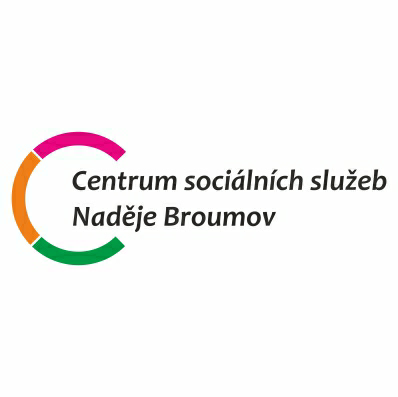 Centrum socialních služeb Naděje BroumovCentrum socialních služeb Naděje BroumovCentrum socialních služeb Naděje BroumovCentrum socialních služeb Naděje BroumovCentrum socialních služeb Naděje BroumovCentrum socialních služeb Naděje BroumovCentrum socialních služeb Naděje BroumovCentrum socialních služeb Naděje BroumovCentrum socialních služeb Naděje BroumovCentrum socialních služeb Naděje BroumovCentrum socialních služeb Naděje BroumovCentrum socialních služeb Naděje BroumovCentrum socialních služeb Naděje BroumovJiráskova 193Jiráskova 193Jiráskova 193Jiráskova 193Jiráskova 193Jiráskova 193Jiráskova 193Jiráskova 193550 01  Broumov550 01  Broumov550 01  Broumov550 01  Broumov550 01  Broumov550 01  BroumovDodavatelDodavatelIČO:00507814DIČ:CZ00507814L I N E T spol. s r.o.L I N E T spol. s r.o.L I N E T spol. s r.o.L I N E T spol. s r.o.L I N E T spol. s r.o.L I N E T spol. s r.o.Bankovní spojeníBankovní spojení 5 5 5 5 5 5Číslo účtuČíslo účtu8243140207/01008243140207/01008243140207/01008243140207/01008243140207/0100ŽelevčiceŽelevčiceŽelevčiceŽelevčiceŽelevčiceŽelevčice274 01  Slaný274 01  Slaný274 01  Slaný274 01  Slaný274 01  Slaný274 01  SlanýObjednáváme:Objednáváme:Objednáváme:Matrace aktivní - 2 ksMatrace aktivní - 2 ksMatrace aktivní - 2 ksMatrace aktivní - 2 ksMatrace aktivní - 2 ksMatrace aktivní - 2 ksMatrace aktivní - 2 ksMatrace aktivní - 2 ksMatrace aktivní - 2 ksMatrace aktivní - 2 ksMatrace aktivní - 2 ksMatrace aktivní - 2 ks
Objednáváme u Vás:

matrace aktivní - 2 ks
4VEM000440C00   Matrace Air2Care 6 Replacement, 200 x 90 x 15   Cena/ks bez DPH 14 463 Kč

komperesor - 2 ks
4VEKE200000F0   Air2Care 6 Easy Smart SCU, 220-240 V, 50 Hz, EU koncovka   Cena/ks bez DPH      10 786 Kč




Cena: 50.498 Kč   bez DPH

Termín realizace/dodání zboží: 31. 12. 2023


S pozdravem 


Mgr. Eva Kašparová, ředitelka CSSNB



Fakturu vystavte na:    Centrum sociálních služeb Naděje Broumov
                        Jiráskova 193
                        550 01  Broumov
                        IČ: 48623865

Doručovací adresa:      Centrum sociálních služeb Naděje Broumov
                        Na Příkopech 27
                        550 01  Broumov


Dodavatel souhlasí se zveřejněním celého obsahu objednávky včetně jejích příloh 
v registru smluv dle zákona č. 340/2015 Sb. o zvláštních podmínkách účinnosti 
některých smluv, uveřejňování některých smluv a o registru smluv (zákon o 
registru smluv).
Objednáváme u Vás:

matrace aktivní - 2 ks
4VEM000440C00   Matrace Air2Care 6 Replacement, 200 x 90 x 15   Cena/ks bez DPH 14 463 Kč

komperesor - 2 ks
4VEKE200000F0   Air2Care 6 Easy Smart SCU, 220-240 V, 50 Hz, EU koncovka   Cena/ks bez DPH      10 786 Kč




Cena: 50.498 Kč   bez DPH

Termín realizace/dodání zboží: 31. 12. 2023


S pozdravem 


Mgr. Eva Kašparová, ředitelka CSSNB



Fakturu vystavte na:    Centrum sociálních služeb Naděje Broumov
                        Jiráskova 193
                        550 01  Broumov
                        IČ: 48623865

Doručovací adresa:      Centrum sociálních služeb Naděje Broumov
                        Na Příkopech 27
                        550 01  Broumov


Dodavatel souhlasí se zveřejněním celého obsahu objednávky včetně jejích příloh 
v registru smluv dle zákona č. 340/2015 Sb. o zvláštních podmínkách účinnosti 
některých smluv, uveřejňování některých smluv a o registru smluv (zákon o 
registru smluv).
Objednáváme u Vás:

matrace aktivní - 2 ks
4VEM000440C00   Matrace Air2Care 6 Replacement, 200 x 90 x 15   Cena/ks bez DPH 14 463 Kč

komperesor - 2 ks
4VEKE200000F0   Air2Care 6 Easy Smart SCU, 220-240 V, 50 Hz, EU koncovka   Cena/ks bez DPH      10 786 Kč




Cena: 50.498 Kč   bez DPH

Termín realizace/dodání zboží: 31. 12. 2023


S pozdravem 


Mgr. Eva Kašparová, ředitelka CSSNB



Fakturu vystavte na:    Centrum sociálních služeb Naděje Broumov
                        Jiráskova 193
                        550 01  Broumov
                        IČ: 48623865

Doručovací adresa:      Centrum sociálních služeb Naděje Broumov
                        Na Příkopech 27
                        550 01  Broumov


Dodavatel souhlasí se zveřejněním celého obsahu objednávky včetně jejích příloh 
v registru smluv dle zákona č. 340/2015 Sb. o zvláštních podmínkách účinnosti 
některých smluv, uveřejňování některých smluv a o registru smluv (zákon o 
registru smluv).
Objednáváme u Vás:

matrace aktivní - 2 ks
4VEM000440C00   Matrace Air2Care 6 Replacement, 200 x 90 x 15   Cena/ks bez DPH 14 463 Kč

komperesor - 2 ks
4VEKE200000F0   Air2Care 6 Easy Smart SCU, 220-240 V, 50 Hz, EU koncovka   Cena/ks bez DPH      10 786 Kč




Cena: 50.498 Kč   bez DPH

Termín realizace/dodání zboží: 31. 12. 2023


S pozdravem 


Mgr. Eva Kašparová, ředitelka CSSNB



Fakturu vystavte na:    Centrum sociálních služeb Naděje Broumov
                        Jiráskova 193
                        550 01  Broumov
                        IČ: 48623865

Doručovací adresa:      Centrum sociálních služeb Naděje Broumov
                        Na Příkopech 27
                        550 01  Broumov


Dodavatel souhlasí se zveřejněním celého obsahu objednávky včetně jejích příloh 
v registru smluv dle zákona č. 340/2015 Sb. o zvláštních podmínkách účinnosti 
některých smluv, uveřejňování některých smluv a o registru smluv (zákon o 
registru smluv).
Objednáváme u Vás:

matrace aktivní - 2 ks
4VEM000440C00   Matrace Air2Care 6 Replacement, 200 x 90 x 15   Cena/ks bez DPH 14 463 Kč

komperesor - 2 ks
4VEKE200000F0   Air2Care 6 Easy Smart SCU, 220-240 V, 50 Hz, EU koncovka   Cena/ks bez DPH      10 786 Kč




Cena: 50.498 Kč   bez DPH

Termín realizace/dodání zboží: 31. 12. 2023


S pozdravem 


Mgr. Eva Kašparová, ředitelka CSSNB



Fakturu vystavte na:    Centrum sociálních služeb Naděje Broumov
                        Jiráskova 193
                        550 01  Broumov
                        IČ: 48623865

Doručovací adresa:      Centrum sociálních služeb Naděje Broumov
                        Na Příkopech 27
                        550 01  Broumov


Dodavatel souhlasí se zveřejněním celého obsahu objednávky včetně jejích příloh 
v registru smluv dle zákona č. 340/2015 Sb. o zvláštních podmínkách účinnosti 
některých smluv, uveřejňování některých smluv a o registru smluv (zákon o 
registru smluv).
Objednáváme u Vás:

matrace aktivní - 2 ks
4VEM000440C00   Matrace Air2Care 6 Replacement, 200 x 90 x 15   Cena/ks bez DPH 14 463 Kč

komperesor - 2 ks
4VEKE200000F0   Air2Care 6 Easy Smart SCU, 220-240 V, 50 Hz, EU koncovka   Cena/ks bez DPH      10 786 Kč




Cena: 50.498 Kč   bez DPH

Termín realizace/dodání zboží: 31. 12. 2023


S pozdravem 


Mgr. Eva Kašparová, ředitelka CSSNB



Fakturu vystavte na:    Centrum sociálních služeb Naděje Broumov
                        Jiráskova 193
                        550 01  Broumov
                        IČ: 48623865

Doručovací adresa:      Centrum sociálních služeb Naděje Broumov
                        Na Příkopech 27
                        550 01  Broumov


Dodavatel souhlasí se zveřejněním celého obsahu objednávky včetně jejích příloh 
v registru smluv dle zákona č. 340/2015 Sb. o zvláštních podmínkách účinnosti 
některých smluv, uveřejňování některých smluv a o registru smluv (zákon o 
registru smluv).
Objednáváme u Vás:

matrace aktivní - 2 ks
4VEM000440C00   Matrace Air2Care 6 Replacement, 200 x 90 x 15   Cena/ks bez DPH 14 463 Kč

komperesor - 2 ks
4VEKE200000F0   Air2Care 6 Easy Smart SCU, 220-240 V, 50 Hz, EU koncovka   Cena/ks bez DPH      10 786 Kč




Cena: 50.498 Kč   bez DPH

Termín realizace/dodání zboží: 31. 12. 2023


S pozdravem 


Mgr. Eva Kašparová, ředitelka CSSNB



Fakturu vystavte na:    Centrum sociálních služeb Naděje Broumov
                        Jiráskova 193
                        550 01  Broumov
                        IČ: 48623865

Doručovací adresa:      Centrum sociálních služeb Naděje Broumov
                        Na Příkopech 27
                        550 01  Broumov


Dodavatel souhlasí se zveřejněním celého obsahu objednávky včetně jejích příloh 
v registru smluv dle zákona č. 340/2015 Sb. o zvláštních podmínkách účinnosti 
některých smluv, uveřejňování některých smluv a o registru smluv (zákon o 
registru smluv).
Objednáváme u Vás:

matrace aktivní - 2 ks
4VEM000440C00   Matrace Air2Care 6 Replacement, 200 x 90 x 15   Cena/ks bez DPH 14 463 Kč

komperesor - 2 ks
4VEKE200000F0   Air2Care 6 Easy Smart SCU, 220-240 V, 50 Hz, EU koncovka   Cena/ks bez DPH      10 786 Kč




Cena: 50.498 Kč   bez DPH

Termín realizace/dodání zboží: 31. 12. 2023


S pozdravem 


Mgr. Eva Kašparová, ředitelka CSSNB



Fakturu vystavte na:    Centrum sociálních služeb Naděje Broumov
                        Jiráskova 193
                        550 01  Broumov
                        IČ: 48623865

Doručovací adresa:      Centrum sociálních služeb Naděje Broumov
                        Na Příkopech 27
                        550 01  Broumov


Dodavatel souhlasí se zveřejněním celého obsahu objednávky včetně jejích příloh 
v registru smluv dle zákona č. 340/2015 Sb. o zvláštních podmínkách účinnosti 
některých smluv, uveřejňování některých smluv a o registru smluv (zákon o 
registru smluv).
Objednáváme u Vás:

matrace aktivní - 2 ks
4VEM000440C00   Matrace Air2Care 6 Replacement, 200 x 90 x 15   Cena/ks bez DPH 14 463 Kč

komperesor - 2 ks
4VEKE200000F0   Air2Care 6 Easy Smart SCU, 220-240 V, 50 Hz, EU koncovka   Cena/ks bez DPH      10 786 Kč




Cena: 50.498 Kč   bez DPH

Termín realizace/dodání zboží: 31. 12. 2023


S pozdravem 


Mgr. Eva Kašparová, ředitelka CSSNB



Fakturu vystavte na:    Centrum sociálních služeb Naděje Broumov
                        Jiráskova 193
                        550 01  Broumov
                        IČ: 48623865

Doručovací adresa:      Centrum sociálních služeb Naděje Broumov
                        Na Příkopech 27
                        550 01  Broumov


Dodavatel souhlasí se zveřejněním celého obsahu objednávky včetně jejích příloh 
v registru smluv dle zákona č. 340/2015 Sb. o zvláštních podmínkách účinnosti 
některých smluv, uveřejňování některých smluv a o registru smluv (zákon o 
registru smluv).
Objednáváme u Vás:

matrace aktivní - 2 ks
4VEM000440C00   Matrace Air2Care 6 Replacement, 200 x 90 x 15   Cena/ks bez DPH 14 463 Kč

komperesor - 2 ks
4VEKE200000F0   Air2Care 6 Easy Smart SCU, 220-240 V, 50 Hz, EU koncovka   Cena/ks bez DPH      10 786 Kč




Cena: 50.498 Kč   bez DPH

Termín realizace/dodání zboží: 31. 12. 2023


S pozdravem 


Mgr. Eva Kašparová, ředitelka CSSNB



Fakturu vystavte na:    Centrum sociálních služeb Naděje Broumov
                        Jiráskova 193
                        550 01  Broumov
                        IČ: 48623865

Doručovací adresa:      Centrum sociálních služeb Naděje Broumov
                        Na Příkopech 27
                        550 01  Broumov


Dodavatel souhlasí se zveřejněním celého obsahu objednávky včetně jejích příloh 
v registru smluv dle zákona č. 340/2015 Sb. o zvláštních podmínkách účinnosti 
některých smluv, uveřejňování některých smluv a o registru smluv (zákon o 
registru smluv).
Objednáváme u Vás:

matrace aktivní - 2 ks
4VEM000440C00   Matrace Air2Care 6 Replacement, 200 x 90 x 15   Cena/ks bez DPH 14 463 Kč

komperesor - 2 ks
4VEKE200000F0   Air2Care 6 Easy Smart SCU, 220-240 V, 50 Hz, EU koncovka   Cena/ks bez DPH      10 786 Kč




Cena: 50.498 Kč   bez DPH

Termín realizace/dodání zboží: 31. 12. 2023


S pozdravem 


Mgr. Eva Kašparová, ředitelka CSSNB



Fakturu vystavte na:    Centrum sociálních služeb Naděje Broumov
                        Jiráskova 193
                        550 01  Broumov
                        IČ: 48623865

Doručovací adresa:      Centrum sociálních služeb Naděje Broumov
                        Na Příkopech 27
                        550 01  Broumov


Dodavatel souhlasí se zveřejněním celého obsahu objednávky včetně jejích příloh 
v registru smluv dle zákona č. 340/2015 Sb. o zvláštních podmínkách účinnosti 
některých smluv, uveřejňování některých smluv a o registru smluv (zákon o 
registru smluv).
Objednáváme u Vás:

matrace aktivní - 2 ks
4VEM000440C00   Matrace Air2Care 6 Replacement, 200 x 90 x 15   Cena/ks bez DPH 14 463 Kč

komperesor - 2 ks
4VEKE200000F0   Air2Care 6 Easy Smart SCU, 220-240 V, 50 Hz, EU koncovka   Cena/ks bez DPH      10 786 Kč




Cena: 50.498 Kč   bez DPH

Termín realizace/dodání zboží: 31. 12. 2023


S pozdravem 


Mgr. Eva Kašparová, ředitelka CSSNB



Fakturu vystavte na:    Centrum sociálních služeb Naděje Broumov
                        Jiráskova 193
                        550 01  Broumov
                        IČ: 48623865

Doručovací adresa:      Centrum sociálních služeb Naděje Broumov
                        Na Příkopech 27
                        550 01  Broumov


Dodavatel souhlasí se zveřejněním celého obsahu objednávky včetně jejích příloh 
v registru smluv dle zákona č. 340/2015 Sb. o zvláštních podmínkách účinnosti 
některých smluv, uveřejňování některých smluv a o registru smluv (zákon o 
registru smluv).
Objednáváme u Vás:

matrace aktivní - 2 ks
4VEM000440C00   Matrace Air2Care 6 Replacement, 200 x 90 x 15   Cena/ks bez DPH 14 463 Kč

komperesor - 2 ks
4VEKE200000F0   Air2Care 6 Easy Smart SCU, 220-240 V, 50 Hz, EU koncovka   Cena/ks bez DPH      10 786 Kč




Cena: 50.498 Kč   bez DPH

Termín realizace/dodání zboží: 31. 12. 2023


S pozdravem 


Mgr. Eva Kašparová, ředitelka CSSNB



Fakturu vystavte na:    Centrum sociálních služeb Naděje Broumov
                        Jiráskova 193
                        550 01  Broumov
                        IČ: 48623865

Doručovací adresa:      Centrum sociálních služeb Naděje Broumov
                        Na Příkopech 27
                        550 01  Broumov


Dodavatel souhlasí se zveřejněním celého obsahu objednávky včetně jejích příloh 
v registru smluv dle zákona č. 340/2015 Sb. o zvláštních podmínkách účinnosti 
některých smluv, uveřejňování některých smluv a o registru smluv (zákon o 
registru smluv).
Objednáváme u Vás:

matrace aktivní - 2 ks
4VEM000440C00   Matrace Air2Care 6 Replacement, 200 x 90 x 15   Cena/ks bez DPH 14 463 Kč

komperesor - 2 ks
4VEKE200000F0   Air2Care 6 Easy Smart SCU, 220-240 V, 50 Hz, EU koncovka   Cena/ks bez DPH      10 786 Kč




Cena: 50.498 Kč   bez DPH

Termín realizace/dodání zboží: 31. 12. 2023


S pozdravem 


Mgr. Eva Kašparová, ředitelka CSSNB



Fakturu vystavte na:    Centrum sociálních služeb Naděje Broumov
                        Jiráskova 193
                        550 01  Broumov
                        IČ: 48623865

Doručovací adresa:      Centrum sociálních služeb Naděje Broumov
                        Na Příkopech 27
                        550 01  Broumov


Dodavatel souhlasí se zveřejněním celého obsahu objednávky včetně jejích příloh 
v registru smluv dle zákona č. 340/2015 Sb. o zvláštních podmínkách účinnosti 
některých smluv, uveřejňování některých smluv a o registru smluv (zákon o 
registru smluv).
Objednáváme u Vás:

matrace aktivní - 2 ks
4VEM000440C00   Matrace Air2Care 6 Replacement, 200 x 90 x 15   Cena/ks bez DPH 14 463 Kč

komperesor - 2 ks
4VEKE200000F0   Air2Care 6 Easy Smart SCU, 220-240 V, 50 Hz, EU koncovka   Cena/ks bez DPH      10 786 Kč




Cena: 50.498 Kč   bez DPH

Termín realizace/dodání zboží: 31. 12. 2023


S pozdravem 


Mgr. Eva Kašparová, ředitelka CSSNB



Fakturu vystavte na:    Centrum sociálních služeb Naděje Broumov
                        Jiráskova 193
                        550 01  Broumov
                        IČ: 48623865

Doručovací adresa:      Centrum sociálních služeb Naděje Broumov
                        Na Příkopech 27
                        550 01  Broumov


Dodavatel souhlasí se zveřejněním celého obsahu objednávky včetně jejích příloh 
v registru smluv dle zákona č. 340/2015 Sb. o zvláštních podmínkách účinnosti 
některých smluv, uveřejňování některých smluv a o registru smluv (zákon o 
registru smluv).V  BroumověV  BroumověDne:14.12.2023Vyřizuje:xxxxxxTelefon:xxxxxxE-mail:fakturace@nadejebroumov.czPotvrzenou objednávku vraťte na výše uvedenou adresuPotvrzenou objednávku vraťte na výše uvedenou adresu